星际控股全国回收点清单产品全国回收点分布图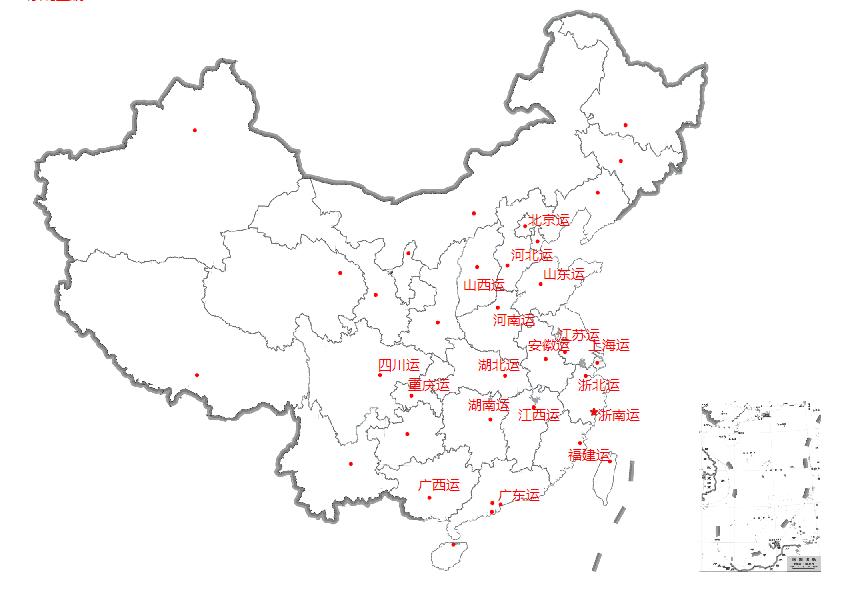 序号办事处名称地址1山东省域运营中心山东省济南市天桥区生产路北口国贸花园桂花苑小区8-1-2303室 2广东省域运营中心广东省广州市白云区京溪路201号云景商务大厦407房3重庆运营中心重庆市九龙坡区科城路68号10-9号 4江苏省域运营中心江苏省南京市鼓楼区建宁路61号中央金地B座1401室5湖南省域运营中心湖南省长沙市芙蓉区东方芙蓉3栋14286安徽省域运营中心安徽省合肥市庐阳区六安路99号新华大厦2302室7湖北省域运营中心武汉市武昌区静安路城市公园A区1楼8号星际控股集团武汉办8河北省域运营中心河北省石家庄市桥西区友谊北大街48号(公安厅宿舍8号楼2单元103室)9山西省域运营中心山西省太原市小店区太原办事处新龙城北街君泰中央公园A区2栋1单元220210浙北省域运营中心杭州市滨江区长河路351号拓森科技园3号楼C52211江西省域运营中心江西省南昌市西湖区云飞路十里水岸桃花19栋三单元10112四川省域运营中心四川省成都市双流区蛟龙港海滨城1座802室13北京运营中心北京市东城区广渠门桥北里甲73号丽水湾畔家园1号楼204室   座机：010-6716699114沈阳辽宁省沈阳市大东区联合路金地铂悦南区北门,蜂巢快递柜15福建省域运营中心福建省福州市鼓楼区北环西路66号瑞景大厦240716河南省域运营中心河南省郑州市郑东新区通泰路商都世贸中心D座1601室。17广西省域运营中心广西壮族自治区南宁市青秀区东葛路延长线159号景晖花园8栋04118上海运营中心上海市嘉定区城北路1818号7号楼2层19浙南省域运营中心公司本部